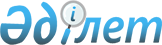 "Сатып алу және тауар интервенцияларын жүзеге асыратын мамандандырылған ұйымдардың тізбесін, сондай-ақ оларға сыйақы мөлшерін бекіту туралы" Қазақстан Республикасы Үкіметінің 2012 жылғы 9 қазандағы № 1279 қаулысына толықтыру енгізу туралы
					
			Күшін жойған
			
			
		
					Қазақстан Республикасы Үкіметінің 2019 жылғы 16 сәуірдегі № 199 қаулысы. Күші жойылды - Қазақстан Республикасы Үкіметінің 2023 жылғы 17 шiлдедегi № 597 қаулысымен
      Ескерту. Күші жойылды - ҚР Үкіметінің 17.07.2023 № 597 (алғашқы ресми жарияланған күнінен кейін күнтізбелік он күн өткен соң қолданысқа енгізіледі) қаулысымен.
      Қазақстан Республикасының Үкіметі ҚАУЛЫ ЕТЕДІ: 
      1. "Сатып алу және тауар интервенцияларын жүзеге асыратын мамандандырылған ұйымдардың тізбесін, сондай-ақ оларға сыйақы мөлшерін бекіту туралы" Қазақстан Республикасы Үкіметінің 2012 жылғы 9 қазандағы № 1279 қаулысына (Қазақстан Республикасының ПҮАЖ-ы, 2012 ж., № 74, 1074-құжат) мынадай толықтыру енгізілсін:
      көрсетілген қаулымен бекітілген сатып алу және тауар интервенцияларын жүзеге асыратын мамандандырылған ұйымдардың тізбесі:
      мынадай мазмұндағы реттік нөмірі 17-жолмен толықтырылсын:
      "17. "Shymkent" әлеуметтік-кәсіпкерлік корпорациясы" акционерлік қоғамы.".
      2. Осы қаулы алғашқы ресми жарияланған күнінен кейін күнтізбелік он күн өткен соң қолданысқа енгізіледі. 
					© 2012. Қазақстан Республикасы Әділет министрлігінің «Қазақстан Республикасының Заңнама және құқықтық ақпарат институты» ШЖҚ РМК
				
      Қазақстан РеспубликасыныңПремьер-Министрі 

А. Мамин
